A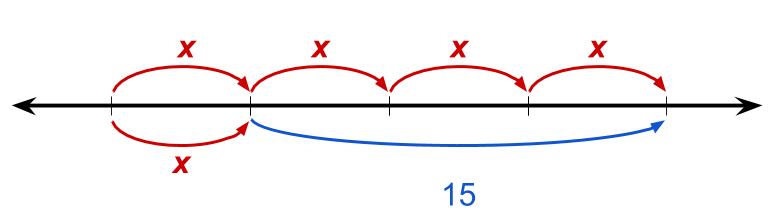 B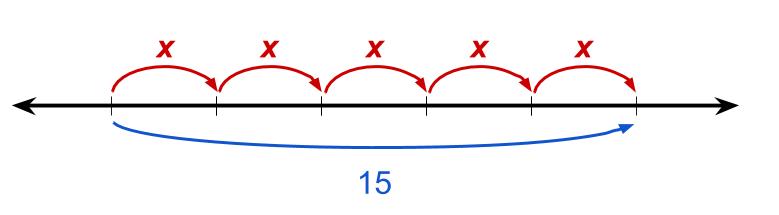 C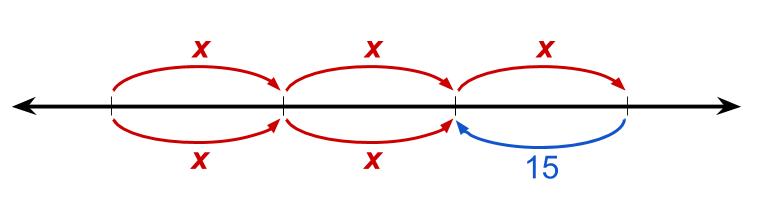 15x = 1524x = 15 + x